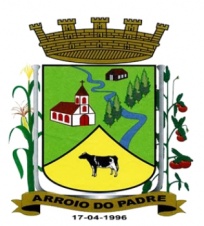 ESTADO DO RIO GRANDE DO SULMUNICÍPIO DE ARROIO DO PADREGABINETE DO PREFEITOA                                                                                                                       Mensagem 12/2016.Câmara Municipal de Vereadores                                                                                                                      Senhor Presidente                                                                                                                                                  Senhores Vereadores	Ao mais uma vez me dirigir a esta Casa Legislativa os cumprimento e passo a considerar a justificativa do projeto de lei 12/2016 que ora lhes encaminho.	O projeto de lei 12/2016 vem para solicitar aos Senhores nos termos da lei autorização para o Município adiantar o pagamento com recursos próprios parte de uma medição de calçamento que está sendo executado no bairro Progresso pela Construtora ACPO.	Justifica-se a proposta, uma vez que a União através do Ministério do Turismo não repassou a conta pertinente ao Contrato os valores medidos ainda em 2015 e por isso não pagos, ainda, a empresa contratada.	E isso, constatando-se que o Município ainda dispõe de recursos do superávit financeiro proveniente do exercício de 2015, propõe-se adiantamento em tela, cujo valor total é de 9.177,32 (nove mil, cento e setenta e sete reais e trinta e dois centavos) podendo deste ser deduzido o valor de R$ 1.619,22 (um mil, seiscentos e dezenove reais e vinte e dois centavos) glosado pela fiscalização pois não foi encontrado barracão de obra para alojamento próximo a área de intervenção.	Diante do que se expõe peço apoio dos Senhores na aprovação do proposto solicitando ao presente projeto de lei tramitação em regime de urgência.	Nada mais para o momento, despeço-me.	Atenciosamente,	Arroio do Padre, 08 de fevereiro de 2016.Leonir Aldrighi Baschi                                                                                                                                            Prefeito MunicipalImo. Sr.                                                                                                                                                                             Roni Rutz BuchveitzPresidente da Câmara Municipal de Vereadores                                                                                                       Arroio do Padre/RS.    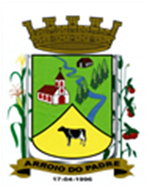 ESTADO DO RIO GRANDE DO SULMUNICÍPIO DE ARROIO DO PADREGABINETE DO PREFEITOPROJETO DE LEI Nº 12 DE 08 DE FEVEREIRO DE 2016.Autoriza o Município de Arroio do Padre, a adiantar pagamento a Construtora ACPO Ltda, com recursos próprios, por obras de calçamento, do tipo unistein, no Bairro Progresso.	Art. 1º A presente lei autoriza o Município de Arroio do Padre a adiantar pagamento a Construtora ACPO Ltda, com recursos próprios por obras de calçamento do tipo unistein, no Bairro Progresso.	Art. 2º Nos termos da presente lei será adiantado pelo Município de Arroio do Padre pagamento à Construtora ACPO Ltda, o valor de R$ 9.177,32 (nove mil, cento e setenta e sete reais e trinta e dois centavos) de recursos próprios, por obras de calçamento, do tipo unistein, no Bairro Progresso, correspondente a medição realizada e cujo repasse da União através do Ministério do Turismo ainda não restou efetivado.	§1º Do valor acima, salvo autorização superior contrária, devem ser glosados de R$ 1.619,22 (um mil, seiscentos e dezenove reais e vinte e dois centavos) em função da fiscalização do órgão representante do concedente não ter localizado neste estágio, barracão de obra para alojamento próximo a área de intervenção.	§2º No final da execução das obras de calçamento e quando do correspondente repasse financeiro da União, o Município de Arroio do Padre deverá ressarcir-se a dos valores ora adiantados.	Art. 3º Os recursos financeiros propostos para o adiantamento de que trata esta lei serão provenientes do superávit financeiro do exercício de 2015, conforme os valores e condições dispostos no seu art. 2º.	Art. 4º Esta Lei entra em vigor na data de sua publicação.Arroio do Padre, 08 de fevereiro de 2016.Visto Técnico:Loutar PriebSecretário de Administração, Planejamento,Finanças, Gestão e Tributos                             Leonir Aldrighi BaschiPrefeito Municipal